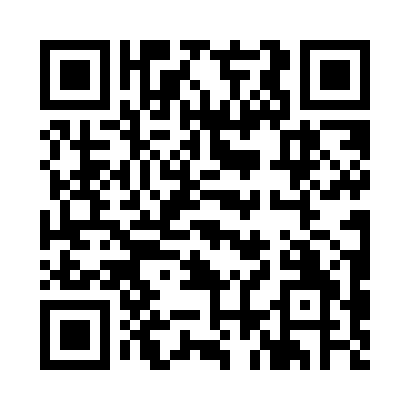 Prayer times for Saxby All Saints, East Riding of Yorkshire, UKMon 1 Jul 2024 - Wed 31 Jul 2024High Latitude Method: Angle Based RulePrayer Calculation Method: Islamic Society of North AmericaAsar Calculation Method: HanafiPrayer times provided by https://www.salahtimes.comDateDayFajrSunriseDhuhrAsrMaghribIsha1Mon2:514:371:066:479:3511:202Tue2:524:381:066:479:3411:203Wed2:524:391:066:479:3411:204Thu2:534:401:076:479:3311:205Fri2:544:401:076:469:3311:206Sat2:544:411:076:469:3211:197Sun2:554:421:076:469:3111:198Mon2:554:441:076:469:3011:199Tue2:564:451:076:459:3011:1810Wed2:564:461:076:459:2911:1811Thu2:574:471:086:449:2811:1812Fri2:584:481:086:449:2711:1713Sat2:584:491:086:439:2611:1714Sun2:594:511:086:439:2511:1615Mon3:004:521:086:429:2411:1616Tue3:014:531:086:429:2211:1517Wed3:014:551:086:419:2111:1518Thu3:024:561:086:419:2011:1419Fri3:034:571:086:409:1911:1320Sat3:044:591:086:399:1711:1321Sun3:045:001:086:389:1611:1222Mon3:055:021:096:389:1411:1123Tue3:065:031:096:379:1311:1124Wed3:075:051:096:369:1111:1025Thu3:075:071:096:359:1011:0926Fri3:085:081:096:349:0811:0827Sat3:095:101:096:339:0711:0728Sun3:105:111:096:329:0511:0729Mon3:105:131:086:319:0311:0630Tue3:115:151:086:309:0211:0531Wed3:125:161:086:299:0011:04